Appendix: Martin O’Malley, Who?Figure I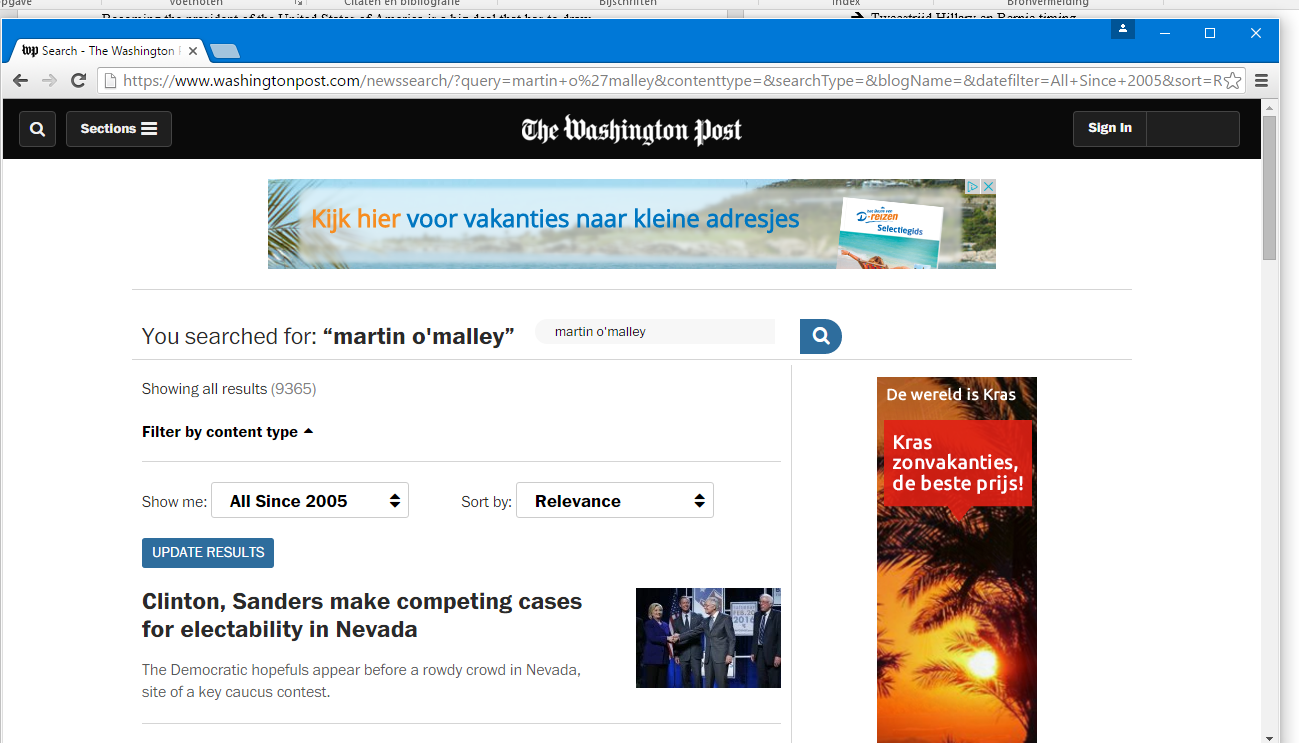 Figure II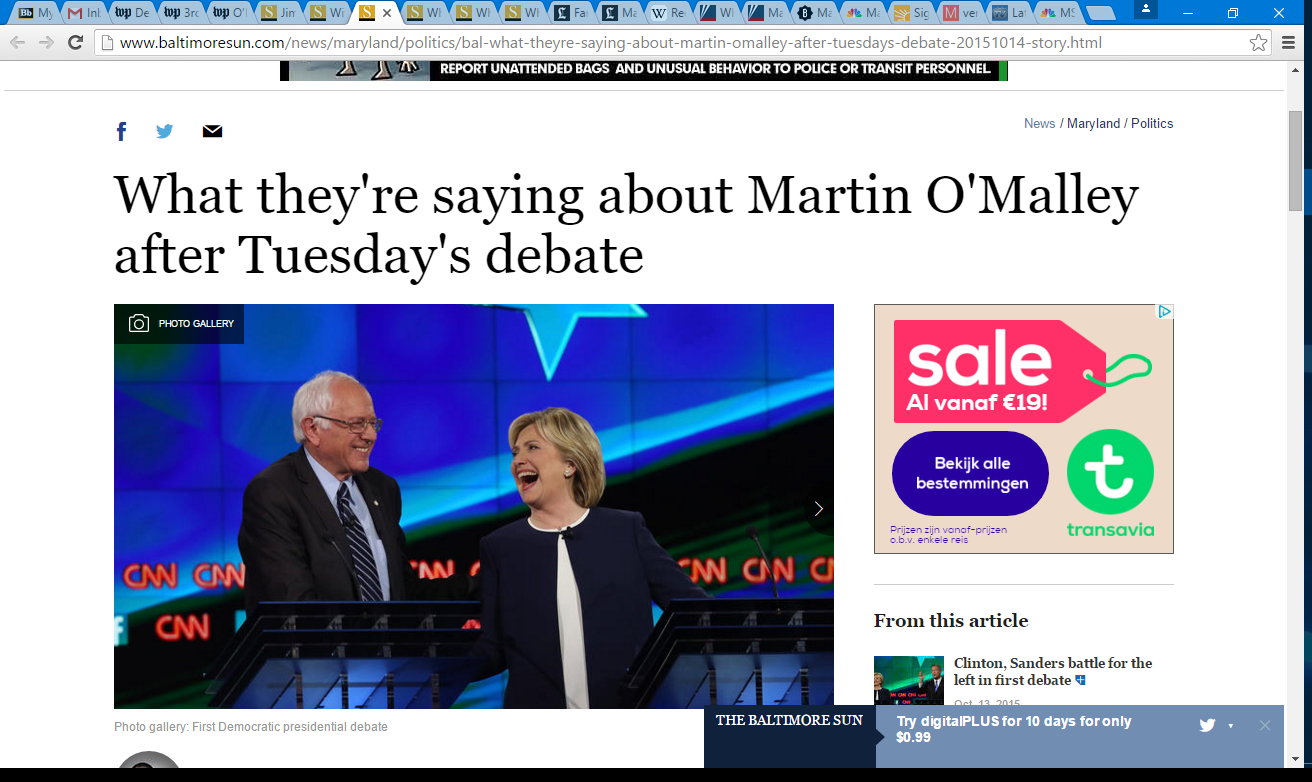 Figure III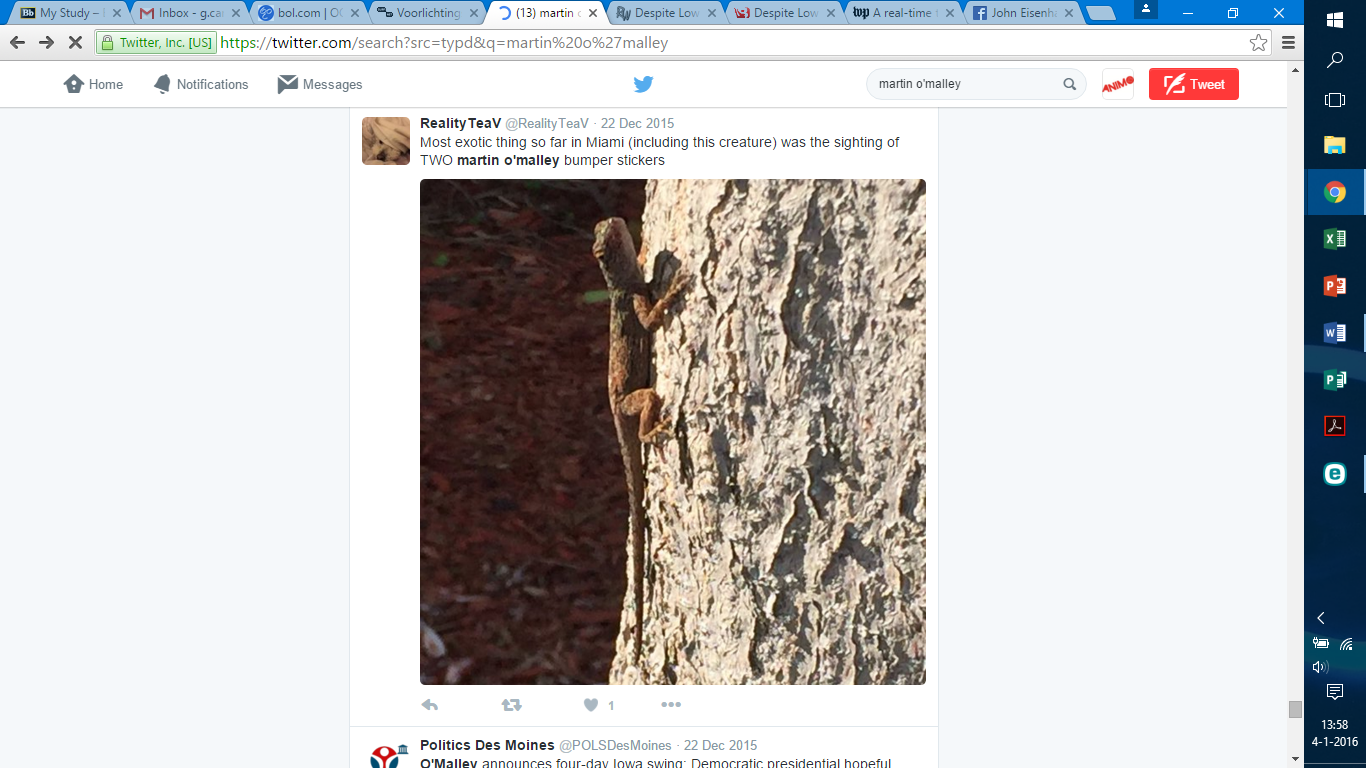 Figure IV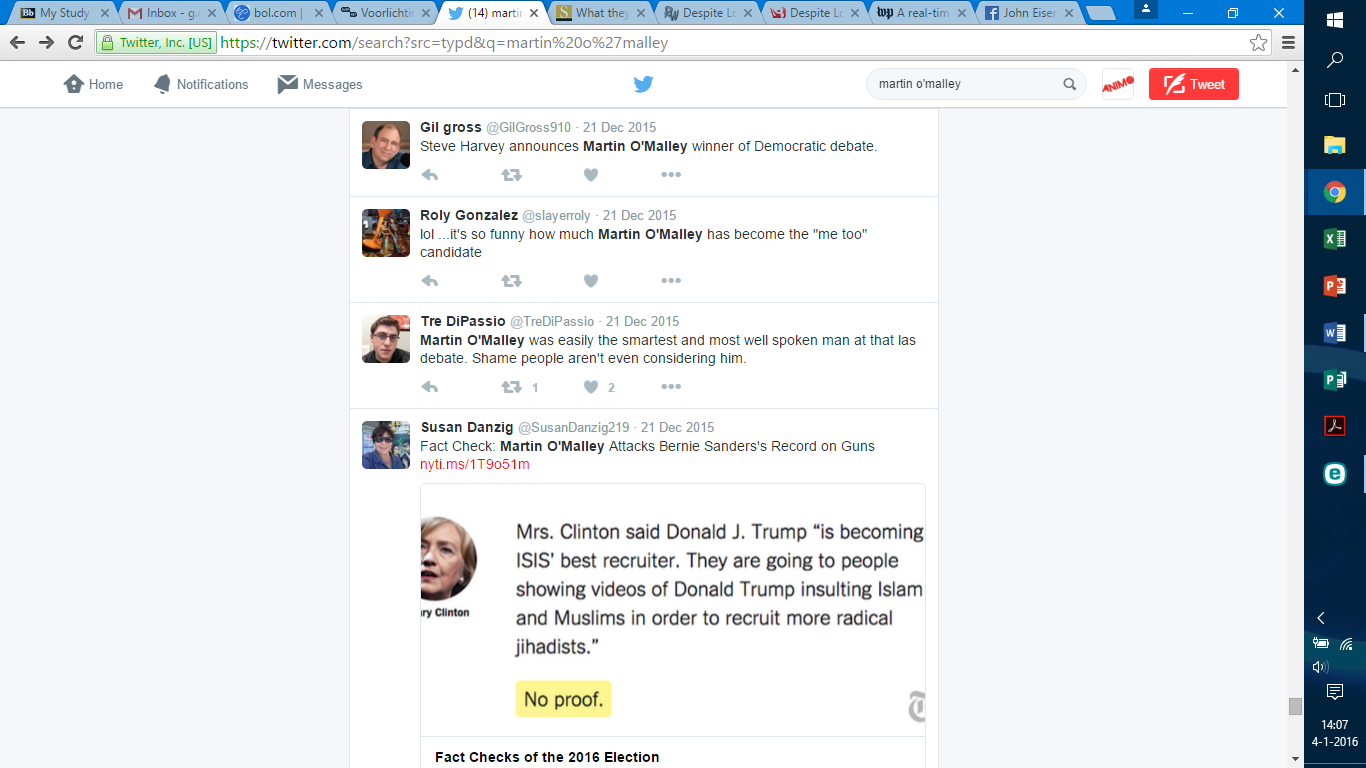 Figure V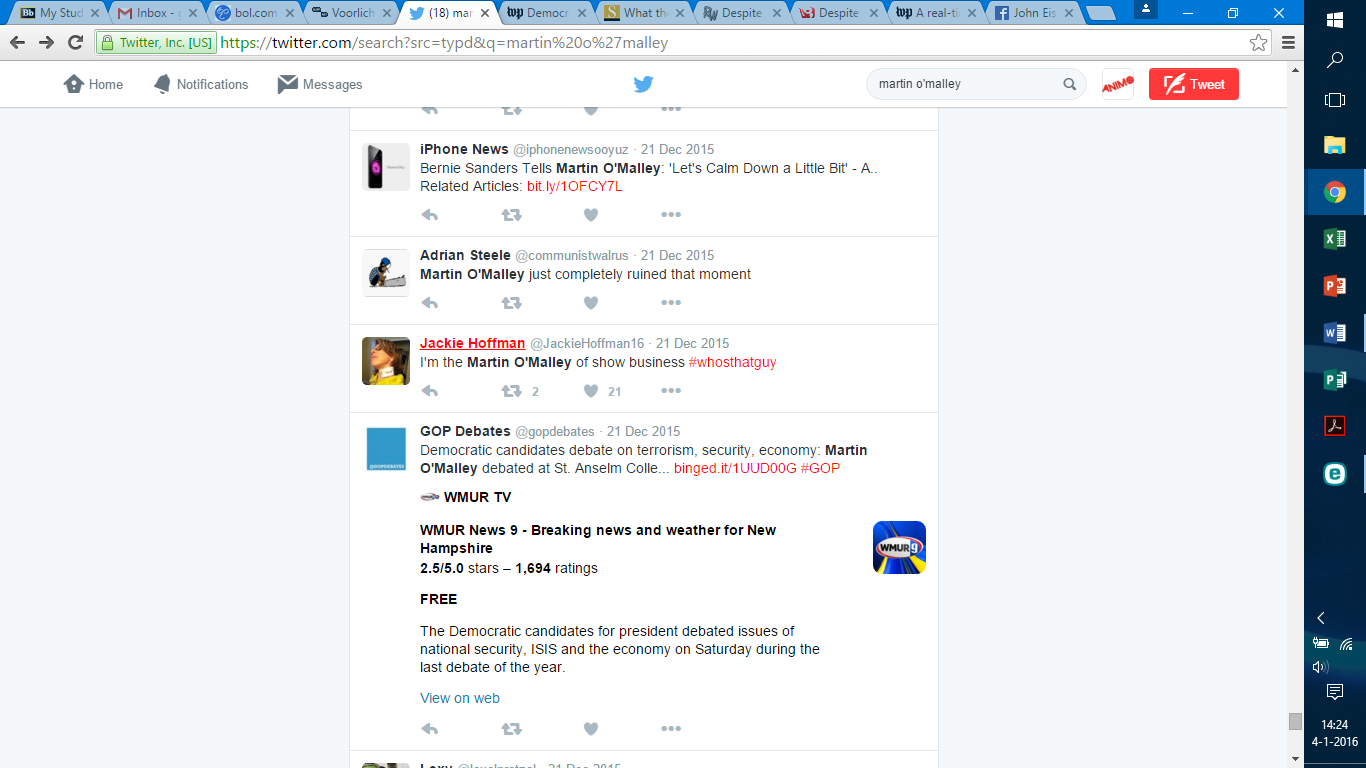 Figure VI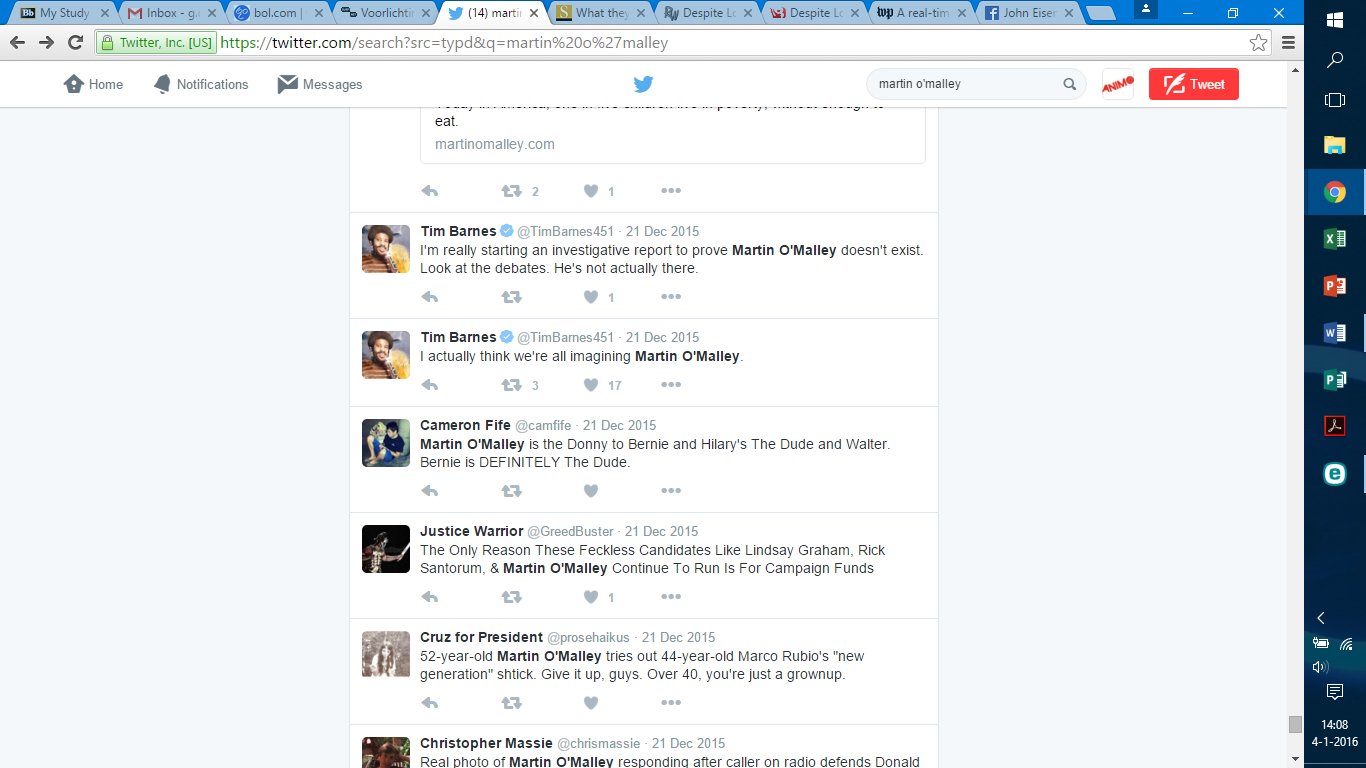 Figure VII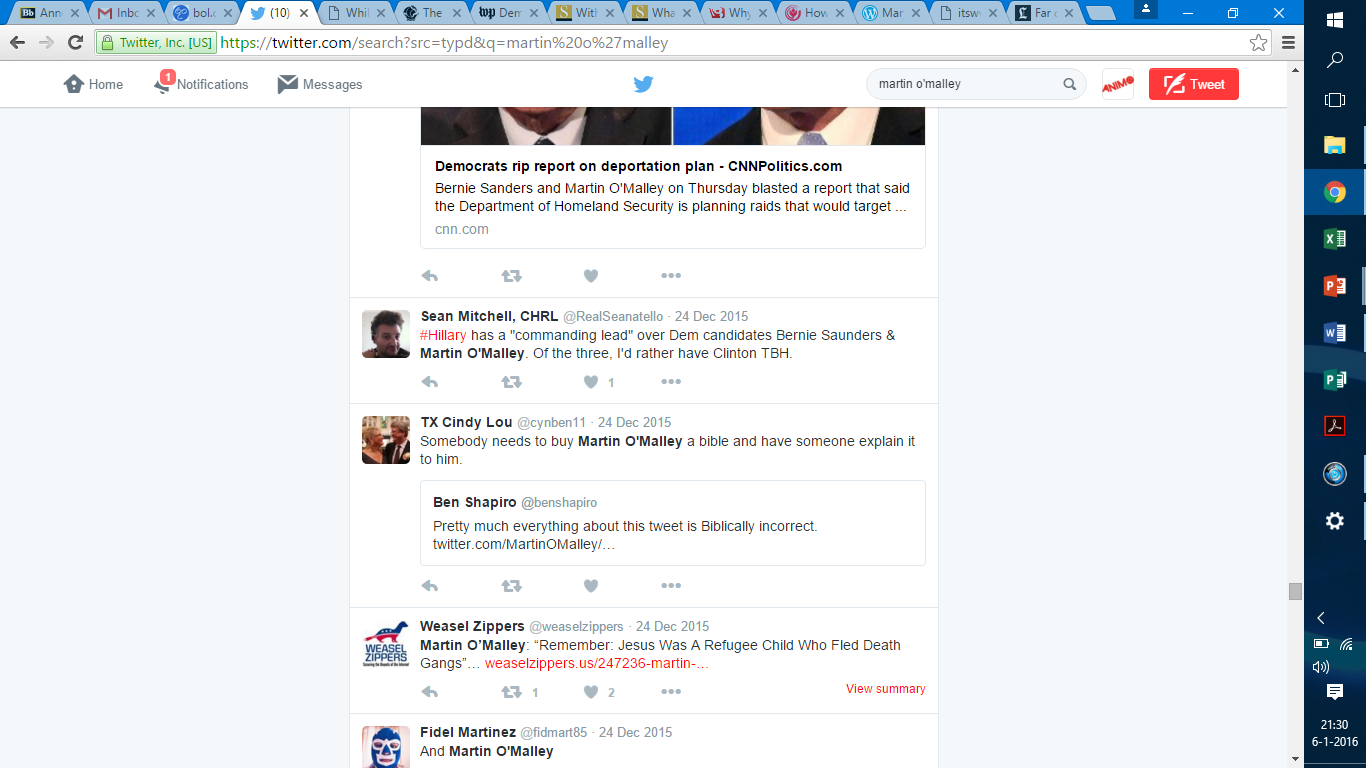 Figure VIII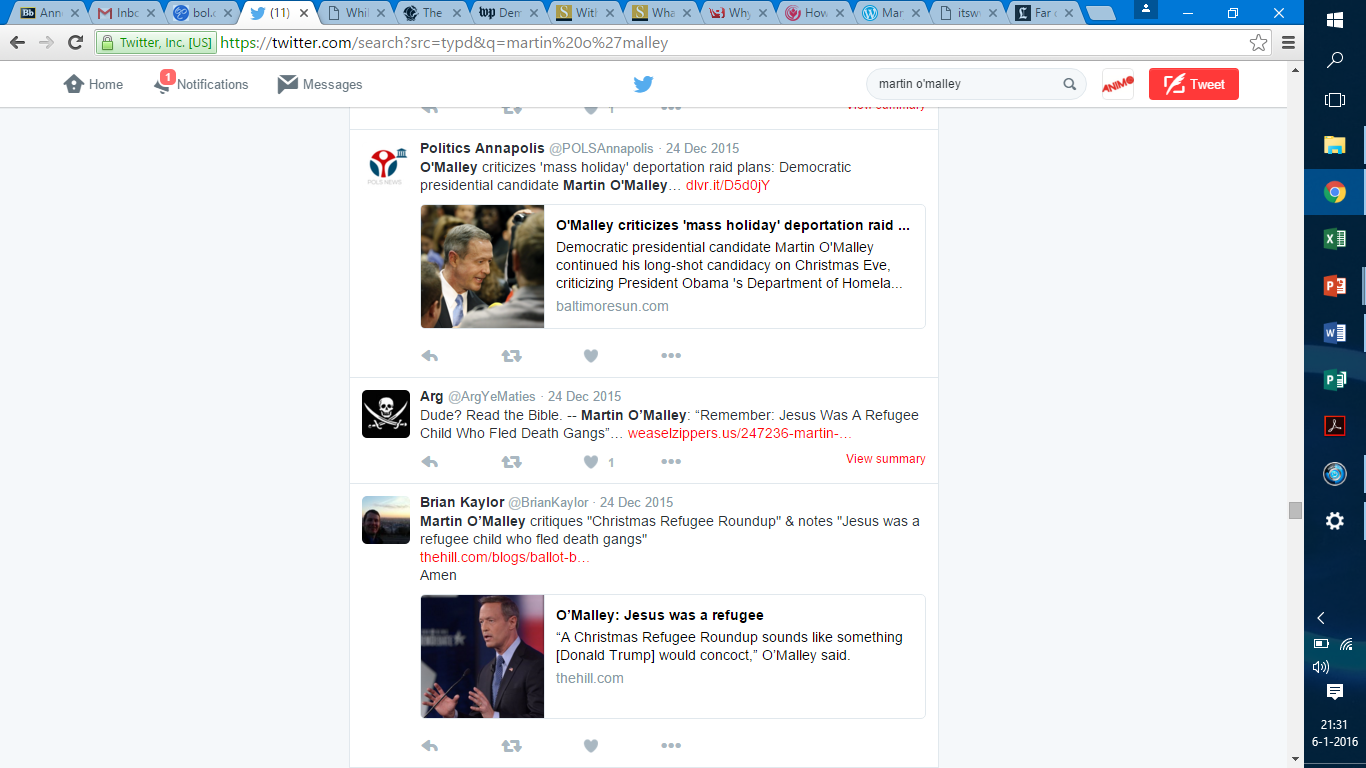 Figure IX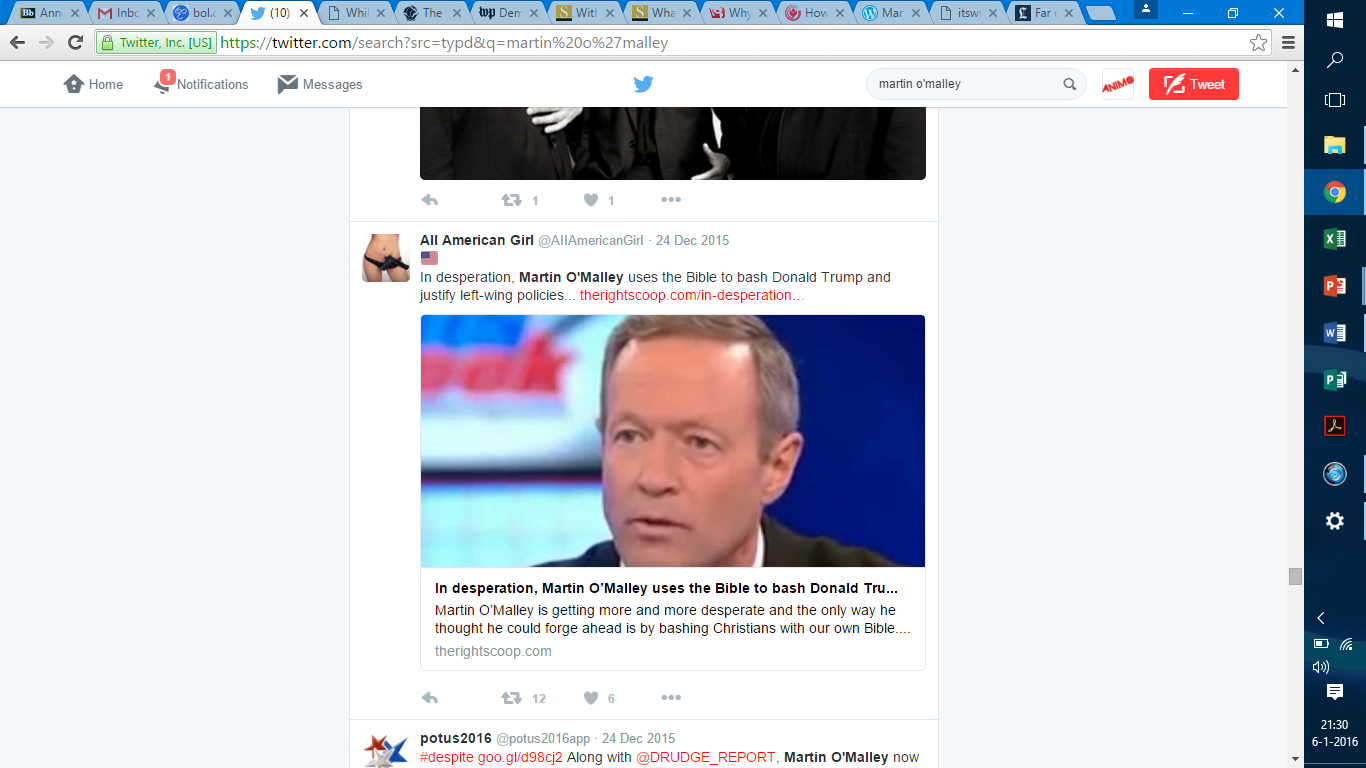 Figure X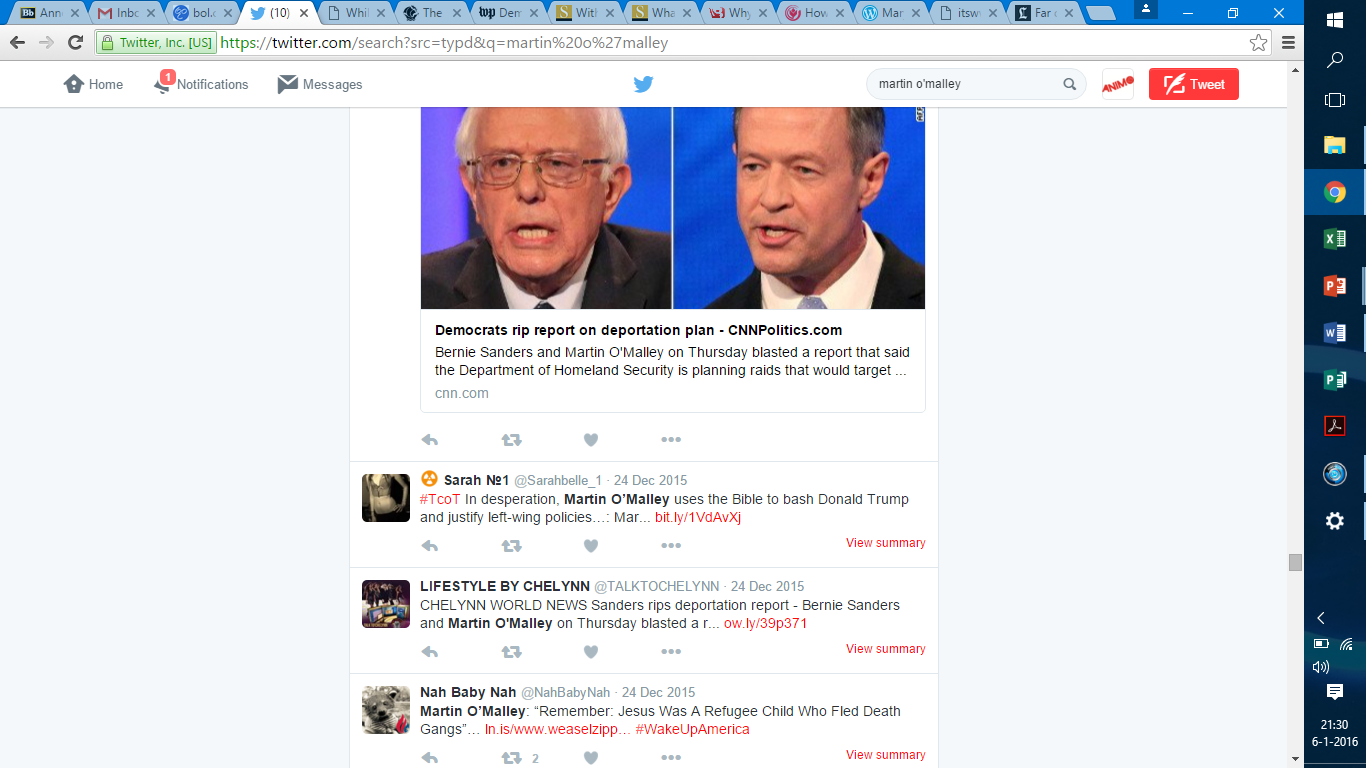 Figure XI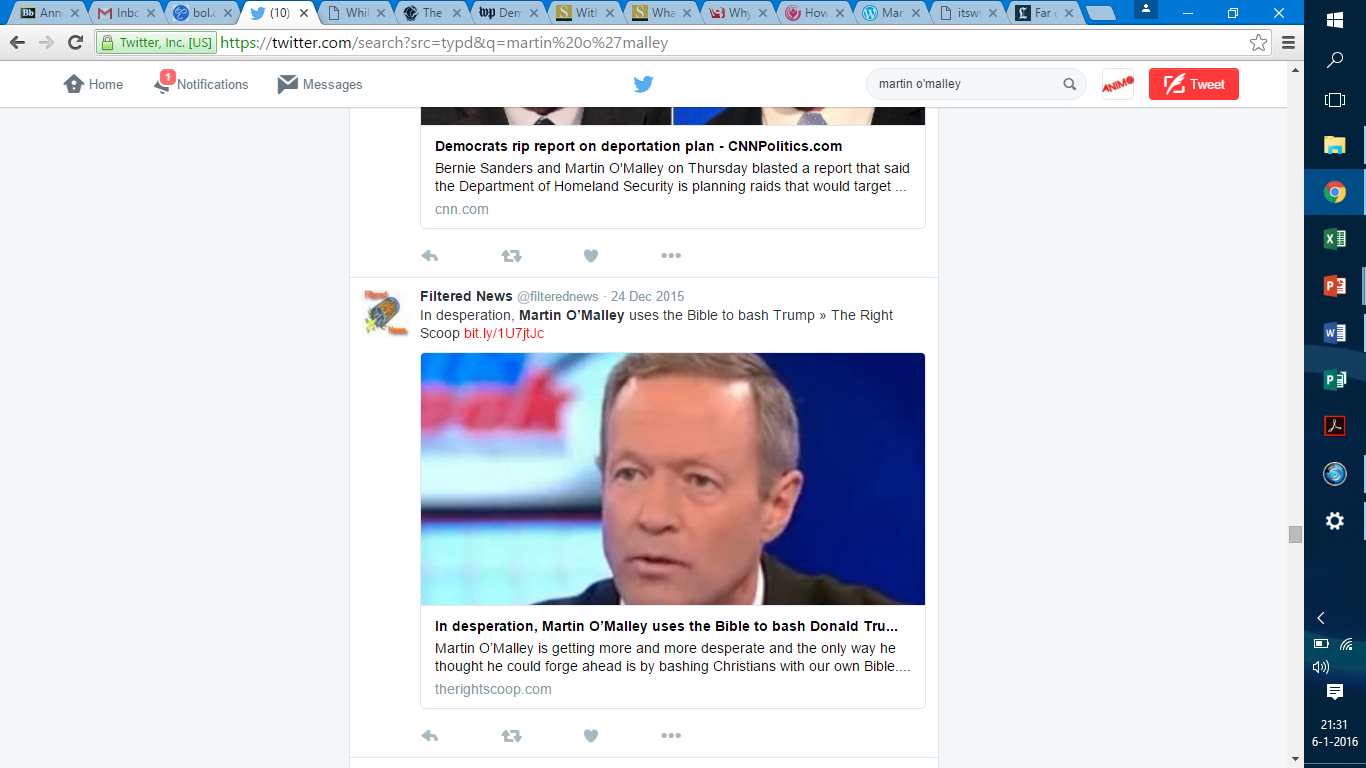 Figure XII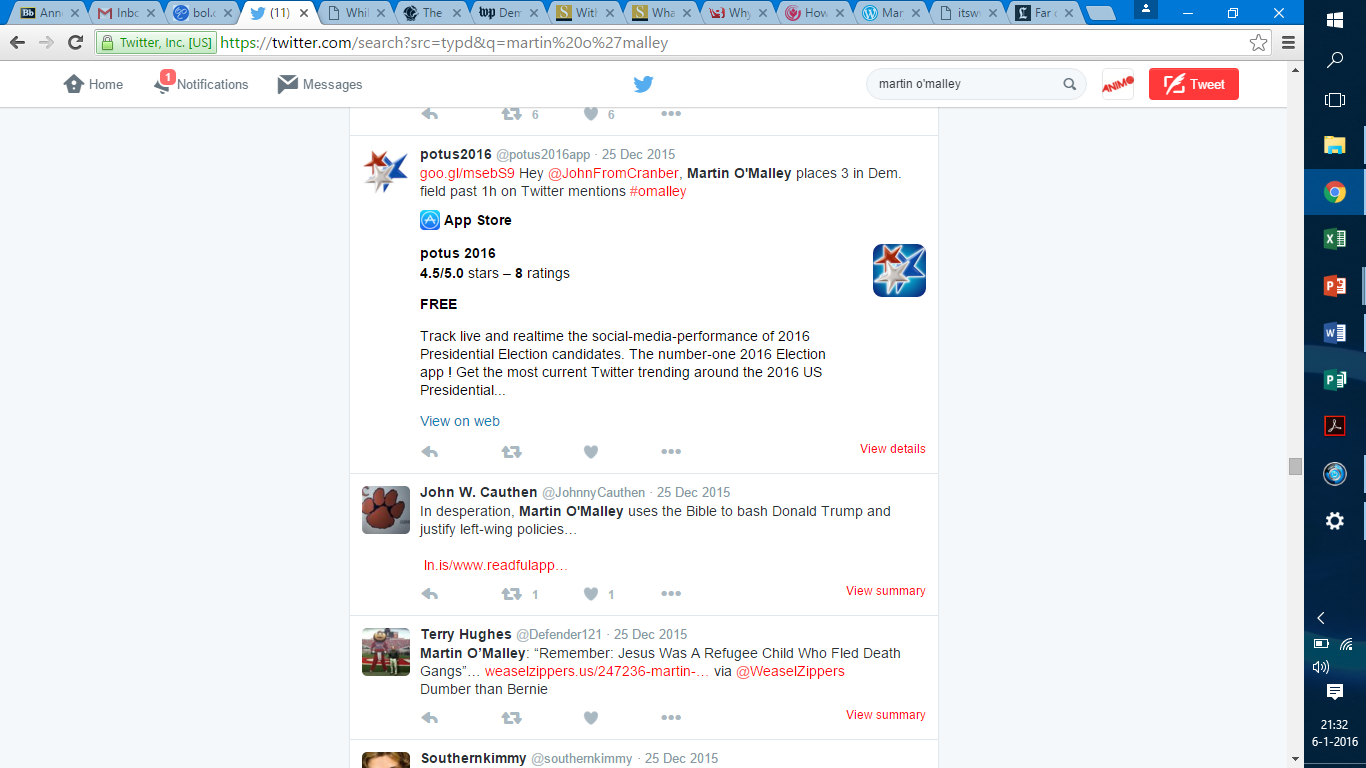 Figure XIII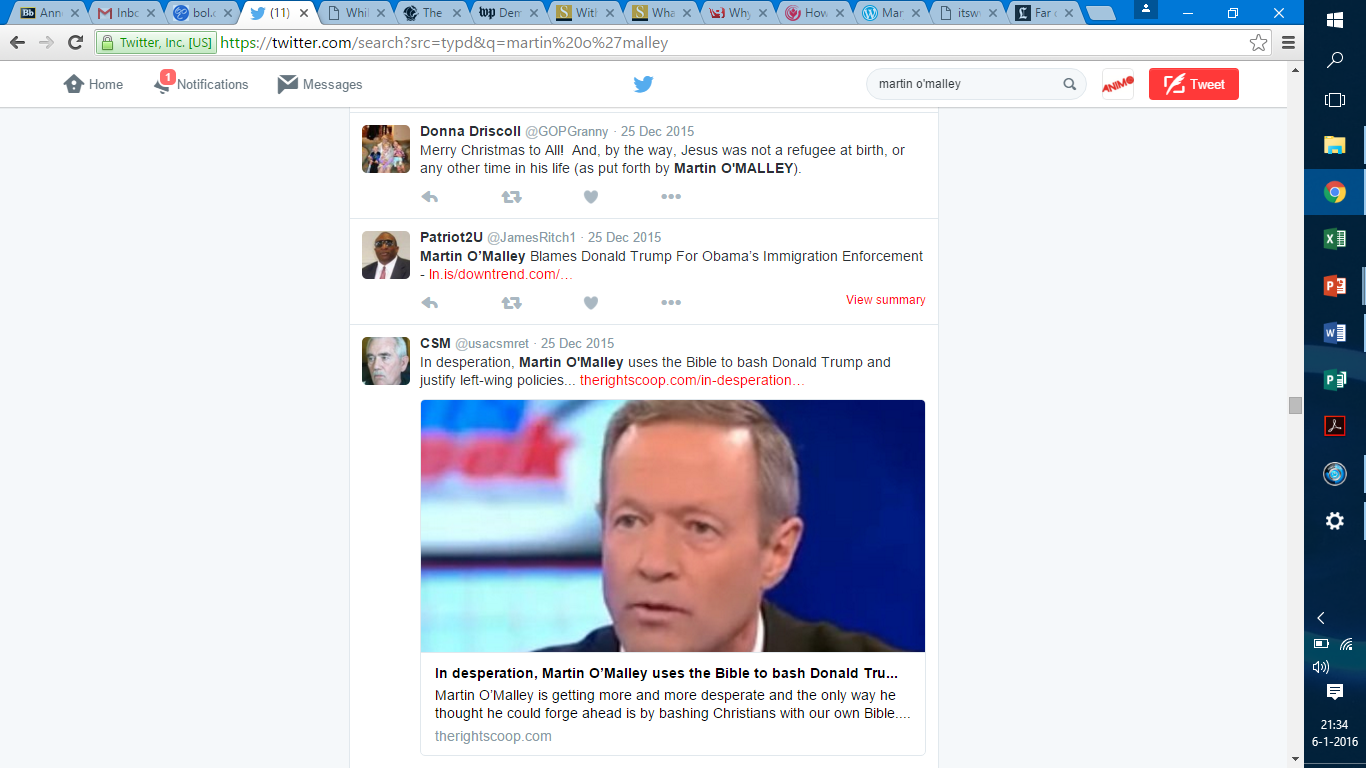 Figure XIV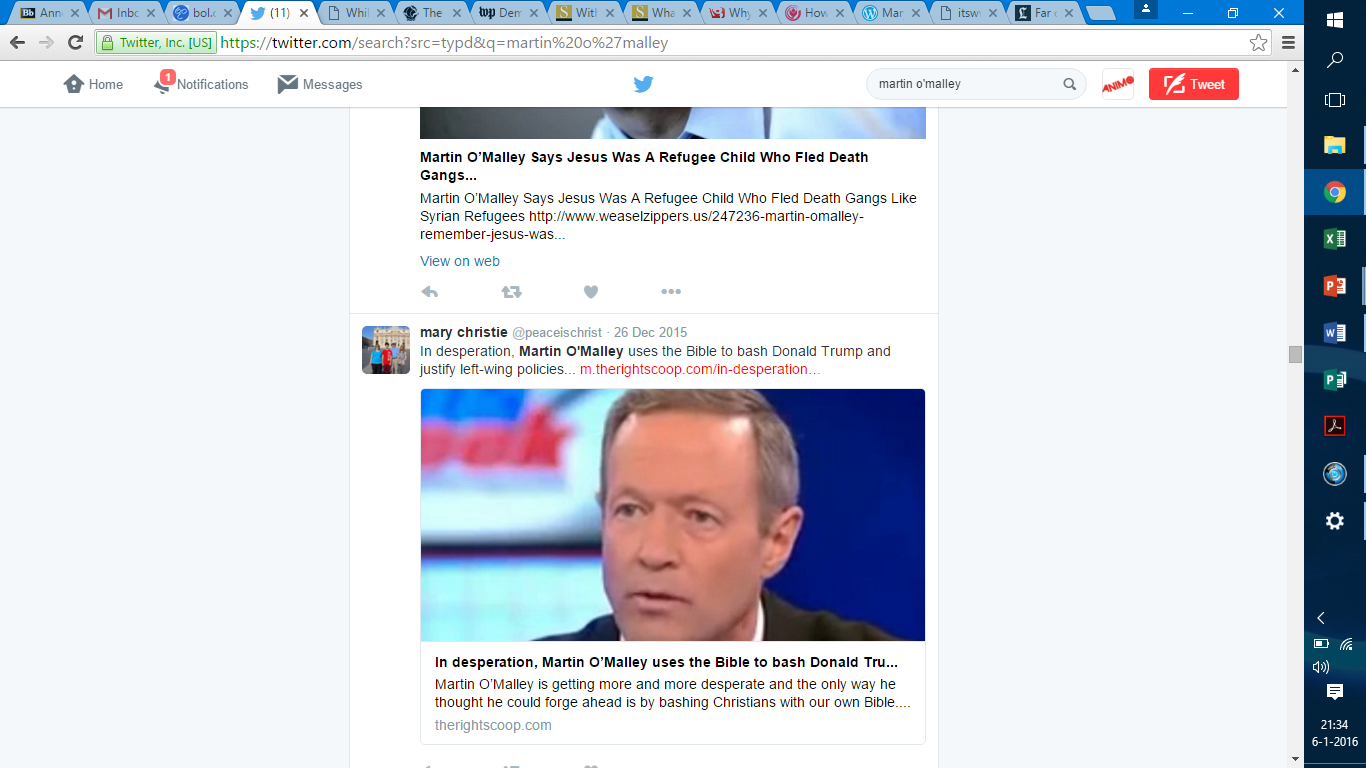 Figure XV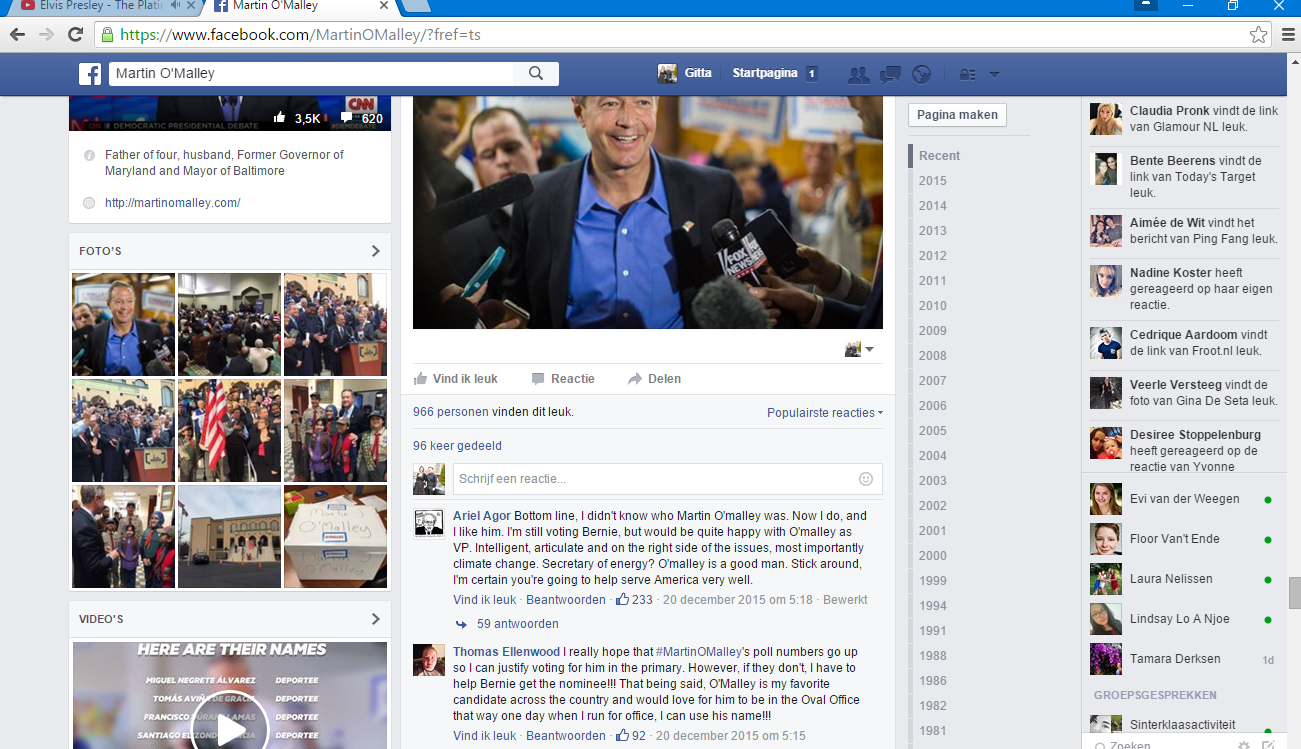 Figure XVI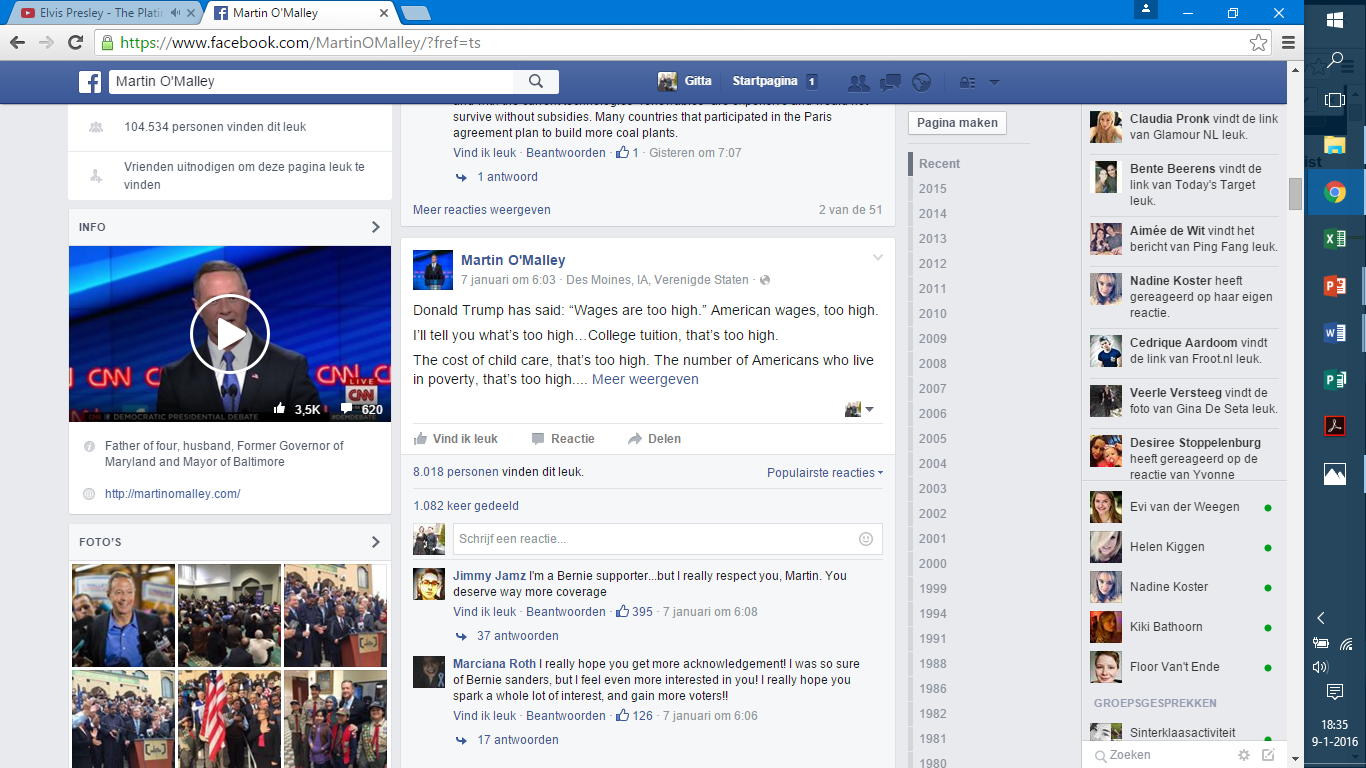 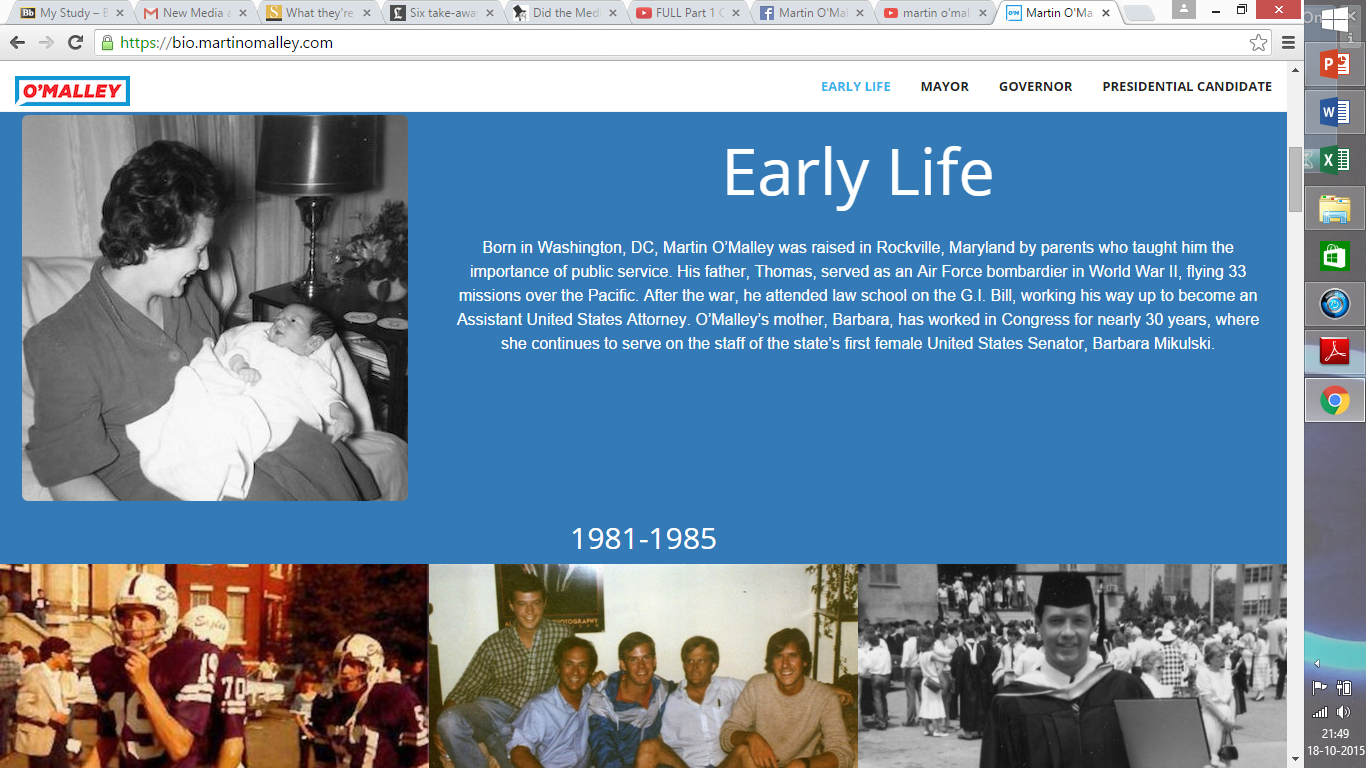 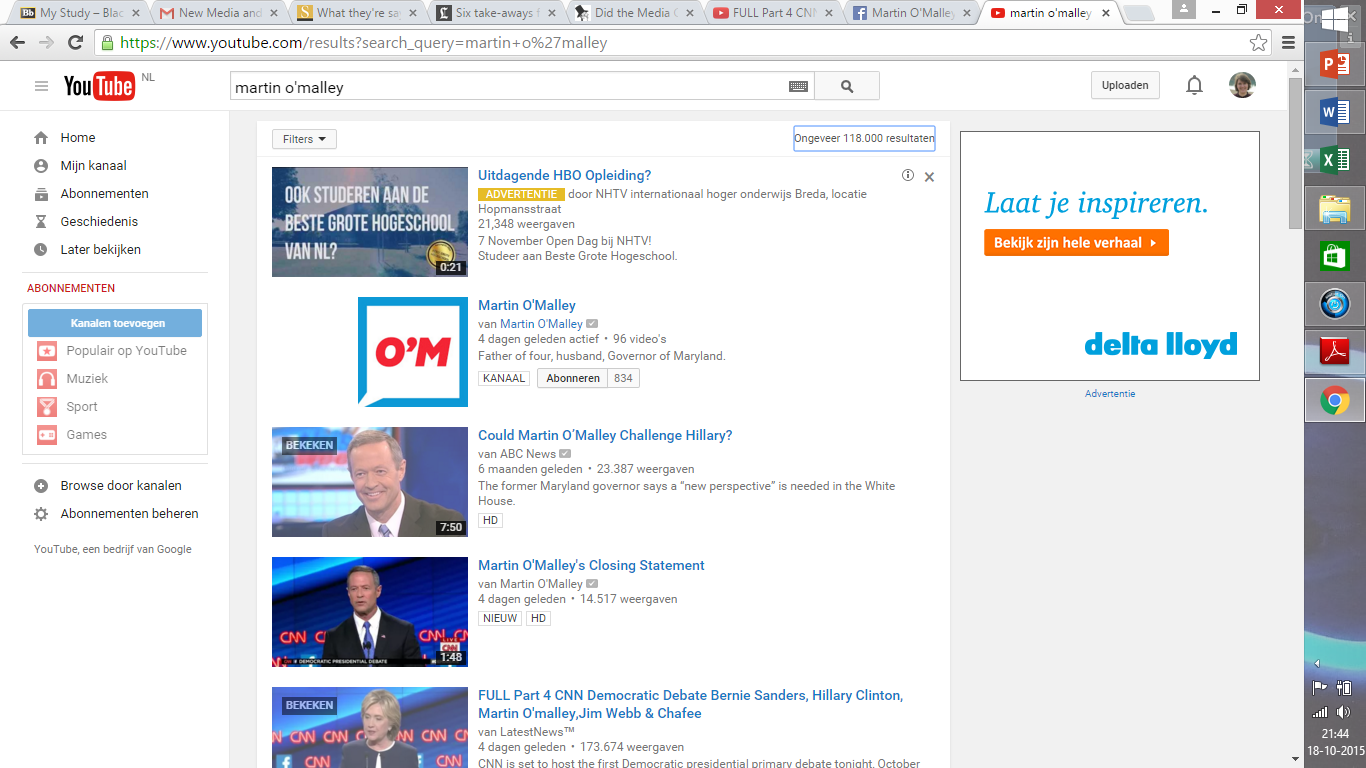 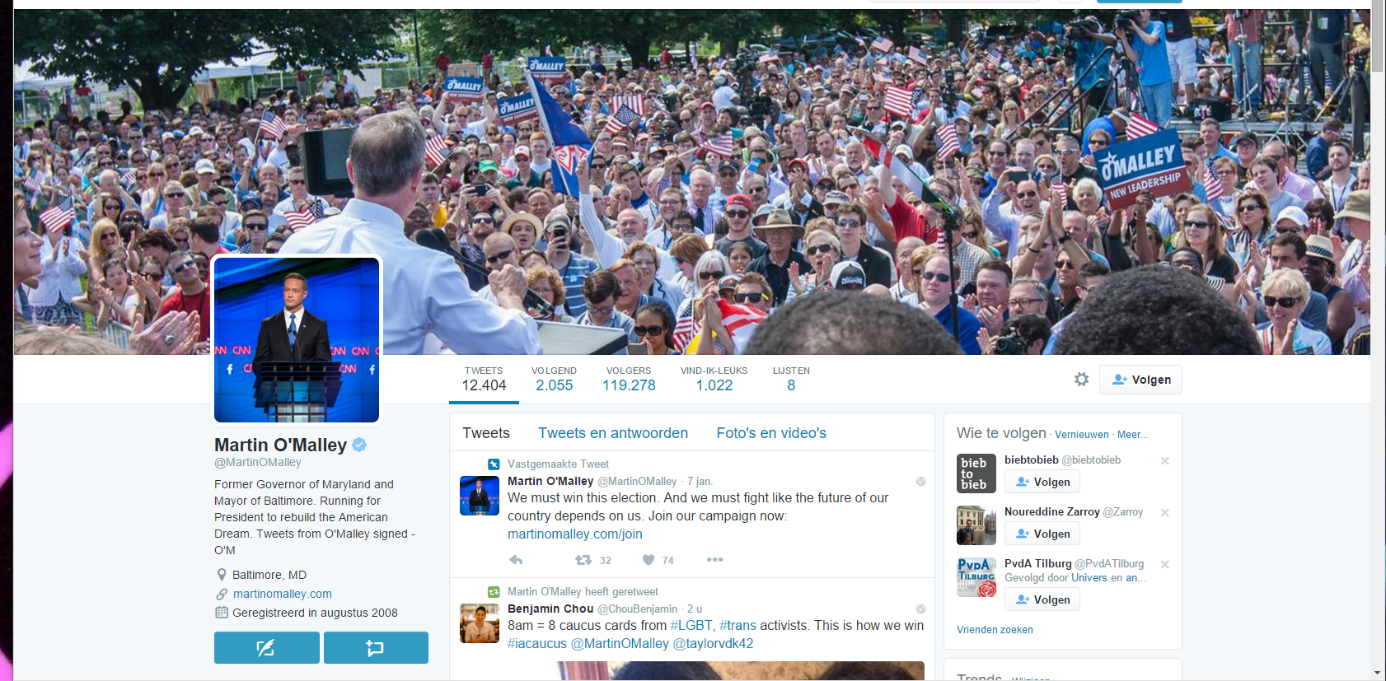 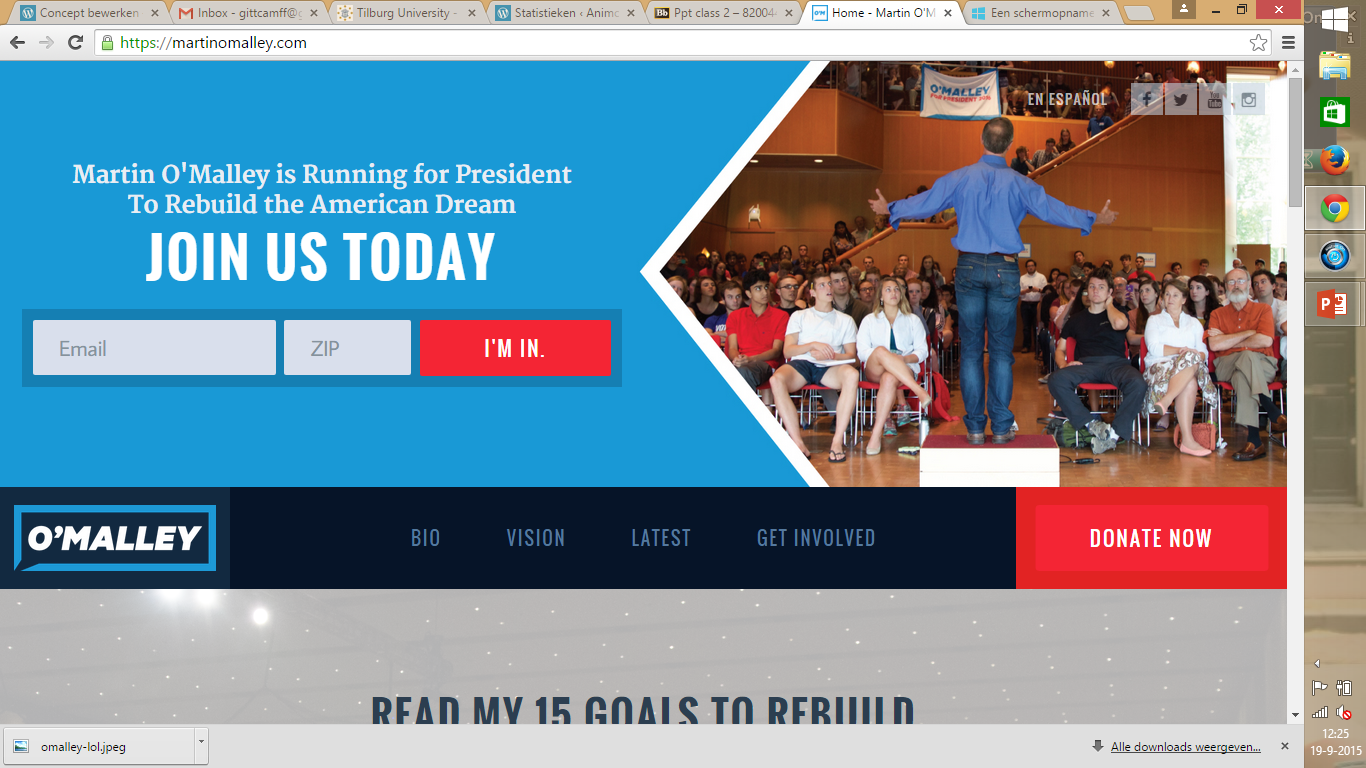 